CITY OF DILLINGHAM, ALASKA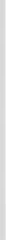 RESOLUTION NO. 2024-12A RESOLUTION OF THE DILLINGHAM CITY COUNCIL CORRECTING INFORMATION ON RESOLUTION 2024-05 FY2024 LEGISLATIVE PRIORITIES LISTWHEREAS, Dillingham Municipal Code 2.21.040(D) authorizes the City Manager to prepare a Capital Improvement program to be submitted to the Dillingham City Council; andWHEREAS, the costs associated with Resolution 2024-05 were still in the planning phase and were incorrect; andWHEREAS, this resolution corrects that information; andNOW, THEREFORE, BE IT RESOLVED that following information is correct and corrects 2024-05; and BE IT FURTHER RESOLVED that:The following information for the FY2024 State Legislative Request as corrected:PASSED and ADOPTED by a duly constituted quorum of the Dillingham City Council on February 01, 2024.							________________________________							Alice Ruby, MayorATTEST:	[SEAL]________________________________Daniel E. Decker Sr., City Clerk 1Water System Improvements, Phase III$14,730,000.002Wastewater System Upgrades$8,060,000.003Downtown Fire Hall Replacement$2,700,000.004Harbor Floats/ water Sewer Line/Harbor Extension$9,697,30.005Harbor Revetments and Breakwater/Emergency Bank Stabilization$17,502,885.006  Snag Point Erosion/Sewer Lagoon Bank Stabilization TBD